Gegužės 23 d. (antradienį) savivaldybės 8 a. salėje rengiamas VVG valdybos posėdis.Pradžia 17 val. DarbotvarkėDėl strategijos pastabųDėl strategijos projekto teikimo visuotiniam susirinkimuiDėl valdybos ataskaitos tvirtinimoDėl finansinės atskaitomybės tvirtinimoDėl projekto „tik kartu mes sėkmingi“ Salose perskolinimo pinigųDėl adreso keitimoDėl informacijos apie sektorių kandidatusDėl visuotinio susirinkimoDėl kitų klausimų VVG valdybos pirmininkas 
Vidas Joneliūkštis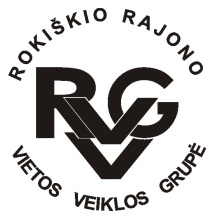 Rokiškio rajono vietos veiklos grupė, kodas - 300666756, adresas: Respublikos g. 94, 
LT-42136 Rokiškis, tel.: (8-458) 52752, +370 606 71327, el.paštas rokiskiovvg@gmail.com, 
www.rokiskiovvg.lt, a.s. LT667300010100795351, AB bankas „Swedbank“, banko kodas 73000
______________________________________________________________________________________Pranešimas dėl išplėstinės  Rokiškio rajono VVG valdybos su strategijos rengimo darbo grupėmis 2023-05-18